　〇（20XX）〇〇（おさん・おさん・おうちの）　　　　　　　　　　　　　　　　　　　　　　　　　　　〇〇　　　　　　　　　　　　　　　　　　　　　　　　　　　　　　　　　　　〇〇　〇〇の おらせが　あります。　な どもたちを に てください。１　　　　〇（20XX）〇○（〇）　　8〇〇に まります。　　　　　　　※どもは 7〇〇までに に ます。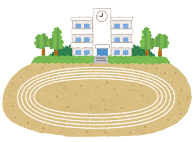 ２　　　　の （の ）３　その　　※〇〇に　が ったら、は　ありません。〇〇に　が ないとき　4　に るときのおい ●に かからないために①　、を ってください。(37.5℃より いときは ないでください)②　を してください。③　ほかのと　くで　さないでください。　●に ならないために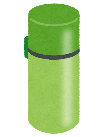 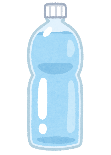 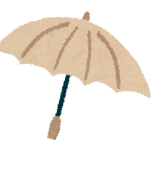 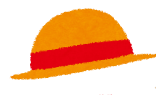 ①　や を ってきてください。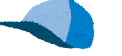 ②　やおを　ってきてください。　　〇　るための は 6から とることが できます。　のと くならないで ください。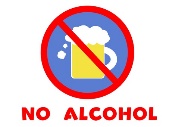 　　〇　ので　おを　んではいけません。　たばこを　ってはいけません。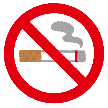 の くに、たばこの ごみを てないでください。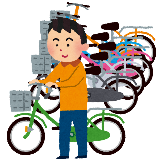 　　〇　は まったに おいてください。　〇　□あります　〈の〉←　ここに　を　とめてください。□ありません 　で　に　ないでください。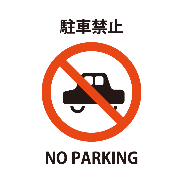 　（　　）〇の を します。は ありません。を ってきてください。　（　　）は みです。　（　　）は みです。　（　　）をします。　が あります。